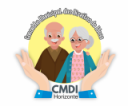 RELAÇÃO DOS REPRESETANTES DO CONSELHO MUNICIPAL DOS DIREITOS DO IDOSO - CMDIBIÊNIO 2021/2023REPRESENTANTES GOVERNAMENTAIS: Representantes Das Entidades:HORIZONTE, 23 de março de  2021.Secretaria de Assistência Social e TrabalhoTitular: Ana Paula Cristóvão da SilvaSuplente: Francisco Emison da Costa BenícioSecretaria de Cultura, Esporte, Lazer e JuventudeTitular: Ticiana Zacarias da Silva SantosSuplente: Maria Fabrícia de Oliveira FrançaSecretaria Municipal  de EducaçãoTitular: Valdênia Fernandes Rodrigues de LimaSuplente: Alana da Silva LimaSecretaria Municipal de SaúdeTitular: Marcelo NogueiraSuplente: Ana Karine Castelo Branco de Paula GomesSecretaria de Infraestrutura, Urbanismo, Meio Ambiente e AgropecuáriaTitular: Antonio Fernandes de MedeirosSuplente: Anna de Lourdes Lima Calixto RosaCooperativa dos Apicultores da Região do Semiárido LTDA - CoopernectarTitular: Francisca Maria da SilvaSuplente: Manoel Jorge da SilvaAssociação de Ativação Comunitária de HorizonteTitular: Rejane Lopes BezerraSuplente: Emiliana de Souza LimaAssociação Esportiva União de HorizonteTitular: Adilson Heleno Meneses dos SantosSuplente: Gleison Berguem Souza LimaAssociação Comunitária Produtiva e Cultural Buenos Aires IITitular: José Valmir da SilvaSuplente: Lucivane Pereira LimaAssociação dos Remanescentes de Quilombos de Alto Alegre e Adjacências - ARQUATitular: Francisco Haroldo da SilvaSuplente: Manuel Augusto da Silva Neto